臺北市立聯合醫院新聞稿發稿單位：臺北市立聯合醫院發稿日期：108年6月11日聯 絡 人：院本部 藥劑部徐語農 管理師聯絡電話：2555-3000分機2785暑期最強檔親子營會活動開始囉!小小復仇者反毒聯盟-英雄養成計畫各位小小復仇者英雄們~Fun暑假囉!!邀請各位小英雄與爸爸媽媽們一同加入這夏天最精彩刺激的反毒聯盟，從一開始的微電影欣賞到後面的英雄訓練闖關遊戲，讓你毫無冷場反毒英雄養成計畫等你來挑戰! 反毒訓練班將會讓每位小英雄們訓練成帥氣又美麗的反毒英雄聯盟一份子!趕緊填寫報名表加入吧!歡迎臺北市3、4年級同學參加108年07/06(六)、07/13(六)共兩場『小小復仇者反毒聯盟-英雄養成計畫』我們將帶領大家如何正確用藥、拒絕毒品，提升「用藥安全」、「毒品危害暨藥物濫用防制」的觀念深入生活之中，帶給大家一個充滿教育性、體驗性及學習性的暑期生活營會！讓你真正成為一個復仇者反毒小英雄喔！本活動採網路報名，活動全程免費，即日起開放報名 (名額有限，每人限報名一場，依報名優先順序，額滿即止)。報名網址: http://bit.ly/2Hgb2OE，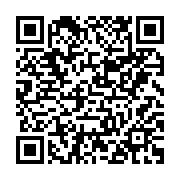 活動諮詢電話：(02)2555-3000分機2785徐管理師，臺北市立聯合醫院邀請您一同參與！活動地點：臺北市立聯合醫院忠孝院區(臺北市南港區同德路87號，近捷運後山埤站)活動日期時間：108/07/06(六) A場: 小小復仇者反毒聯盟-英雄養成計畫14:00-17:00108/07/13(六) B場: 小小復仇者反毒聯盟-英雄養成計畫14:00-17:00報到地點: 臺北市立聯合醫院忠孝院區醫療大樓10樓大禮堂 (13:40開始報到)活動流程時間課程主題13:40-14:00報到14:10-14:20長官致詞14:20-14:30暖身、帶動跳14:30-15:00A、	反毒微電影分享：英雄也難過毒品關、現代版白雪公主B、	拒菸微電影分享：菸鬼之戀、抽菸的十種人15:00-16:40英雄訓練班(闖關遊戲)a. 反毒英雄對錯選邊站b. 灌籃高手之正確用藥大考驗c. 拒菸達人之全民槍戰d. 毒魔之塔轉珠之彈指神通16:40-17:00結業式17:00賦歸